Научные издания Финансового университета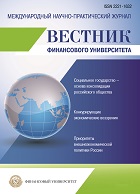 Вестник Финансового университета* Журнал ориентирован на научное обсуждение актуальных проблем в сфере экономики, финансов и права.Издается с 1997 г. 
Периодичность - 6 номеров в год.
Входит в перечень ВАК. Входит в систему РИНЦ.
Импакт-фактор РИНЦ: 0,249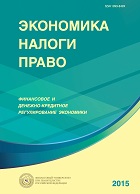 Экономика. Налоги. Право*Журнал ориентирован на научное обсуждение актуальных проблем в сфере экономики, налогообложения  и права.Издается с 2008 г. 
Периодичность - 6 номеров в год.
Входит в перечень ВАК. Входит в систему РИНЦ.Импакт-фактор РИНЦ: 0,152
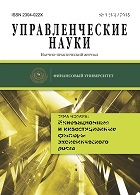 Управленческие науки*Журнал ориентирован на научное обсуждение актуальных проблем в сфере государственного и муниципального управления, корпоративного управления, корпоративной и социальной ответственности, менеджмента, маркетинга, региональной экономики и управления.Издается с 2011 г. Периодичность - 4 номера в год.
Входит в перечень ВАК. Входит в систему РИНЦ.
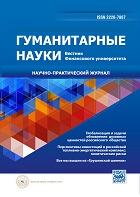 Гуманитарные науки. Вестник Финансового университета*Журнал ориентирован на научное обсуждение актуальных проблем в сфере философии, социологии, политологии и истории.Издается с 2011 г. Периодичность - 4 номера в год. 
Входит в перечень ВАК. Входит в систему РИНЦ.
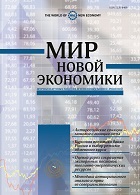 Мир новой экономики **Журнал ориентирован на научное обсуждение актуальных проблем в сфере экономики, финансов и права.Издается с 2007 г.
Периодичность - 4 номера в год. Входит в систему РИНЦ.
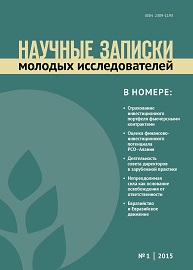 Научные записки молодых исследователей **Журнал ориентирован на студентов и аспирантов, избравших поприще теоретической и прикладной науки. В каждом номере - публикации молодых ученых.Издается с 2013 г. 
Периодичность - 6 номеров в год. Входит в систему РИНЦ.
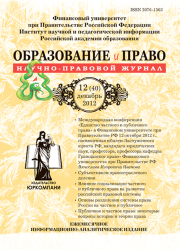 Образование и право **
Аналитический научно-правовой журнал, посвященный актуальным вопросам применения законодательства в сфере образования, правовому мониторингу, инновационным технологиям и реформе юридического образования в России, иным теоретико-правовым и практическим вопросам применения права в современной жизни. Выходит один раз в два месяца.Издается с 2009 года. Периодичность - 12 номеров в год.
Входит в систему РИНЦ.
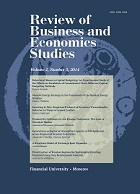 Review of Business and Economics Studies /Вестник исследований бизнеса и экономики **Миссия нового ежеквартального журнала заключается в предоставлении читателю научной точки зрения по различным актуальным для научных кругов и бизнеса вопросам. Тематика материалов будет определяться на основе диалога исследователей и практиков из России, США, Европы и Азии, состоящих в редакционном совете. На страницах журнала будут представлены точки зрения исследователей со всего мира.Издаётся с 2013 г. 
Периодичность - 4 номера в год. Входит в систему РИНЦ.
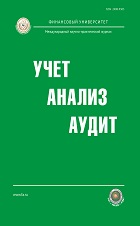 Учёт. Анализ. Аудит **Журнал является платформой для широкого обмена научными суждениями и практическим опытом в области совершенствования организации учетно-контрольных процессов и аналитической работы в экономических субъектах.Издается с 2014 г.Периодичность - 6 номеров в год.
Входит в систему РИНЦ.
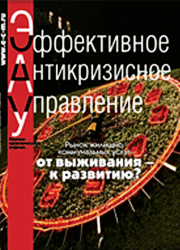 Эффективное антикризисное управление *Журнал освещает вопросы обеспечения устойчивости бизнеса, непрерывности его развития; проблемы, связанные с диагностикой кризисных ситуаций на различных уровнях экономики и разработкой мер по их преодолению; а также обобщение отечественной и зарубежной практики антикризисного управления. Издается с 2000 г. Периодичность - 6 номеров в год.
Входит в перечень ВАК. Входит в систему РИНЦ.* Входит в перечень ВАК.** Входит в систему РИНЦ.Журналы, отмеченные * или **, размещаются в ЭБС znanium.com (научно-издательский центр ИНФРА-М).​